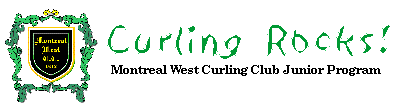 Dear Junior Curler and Parents,Welcome to the Montreal West Curling Club Junior Program.  We are looking forward to a terrific season.  The Junior Open House will take place October 1st from 11:30 a.m. to 2:30 p.m., and the regular junior program will start October 15th.Like last year, Draw 1 (Little Rocks) runs from 9:30 to 10:30 and Draw 2 (Big Rocks) runs from 10:30 to 13:00. Both draws include 15 minutes of warm-up at the start and it is essential that your child arrive in time for the warm-up.  Equipment:  The most important piece of Junior curling equipment is shoes. Your child must have CLEAN sneakers to wear on the ice. These must not be worn in the street, but carried to the club in a bag and put on here. New Juniors should dress in layers at the beginning until they can figure out what is comfortable.League: The Myke Wilder Junior League has 6 scheduled games throughout the season plus the finals in April.  If a curler is unavailable to play during a League week, please let us know as soon as possible so that Trish can make up the teams accordingly. Bonspiels: In addition to the Myke Wilder Junior League, juniors will have the opportunity to represent MWCC at various events scheduled throughout the year.  Trish and Janet will provide further details once we receive them. Schedule: Included in the registration package is a “one page at a glance” junior schedule for the season (including scheduled Myke Wilder Junior League days). This can be easily posted on the fridge or bulletin board to help you keep track of the full season. We will advise you as soon as we know if there are any changes.Fees: The curling club fees this year (payable to the Montreal West Curling Club) are $118.05 per junior. In addition, the junior program will be collecting an additional $20 per child (payable to MWCC Juniors) that will be used to provide the weekly snack.Please note that all parents and juniors must sign a Code of Conduct form and a waiver. This must be done every year. The Montreal Island Curling Council has instituted a system for monitoring conduct, and we must be sure that everyone understands the guidelines. Photos:  We sometimes take photos of the children for training purposes. There is a parental permission line for you to sign on the registration form for the possible use of the children’s pictures on the club website and in the club monthly newsletter, The Roar. If you have questions or concerns about the potential use of your child’s photo (without names) on the web or in The Roar, please talk to Janet. Thank-you for being part of the Montreal West Junior Curling program.Janet Walpole, Coordinator of the MWCC Junior ProgramLittle Rocks 		Mark Watson (514-488-5943 or A050@sympatico.ca)Big Rocks 		Trish Dempsey (438-822-0152 or trish.dempsey@hotmail.com)Coordinator		Janet Walpole (514-246-8099 or janet.walpole@sympatico.ca)Member-at-Large 	Jim Cochrane (514-489-6546 or jim.ccr@sympatico.ca)